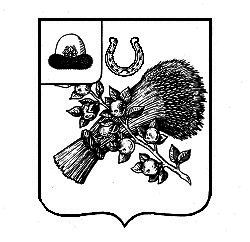 АДМИНИСТРАЦИЯ МУНИЦИПАЛЬНОГО ОБРАЗОВАНИЯ – СТАРОЖИЛОВСКИЙ МУНИЦИПАЛЬНЫЙ РАЙОН РЯЗАНСКОЙ ОБЛАСТИПОСТАНОВЛЕНИЕ   от 14 января 2013 г.                                                                                     № 1Об образовании избирательных участков для проведения выборов и  референдумов  (в редакции постановлений № 88 от 18.03.2016г., № 192 от 23.06.2016г, № 194 от 26.06.2017г., № 22 от 17.01.2018г., № 1 от 09.01.2020г., № 346 от 16 июня 2021г., № 363 от 09.06.2022г.)	Руководствуясь статьей 19 Федерального закона «Об основных гарантиях избирательных прав и права на участие в референдуме граждан Российской Федерации», ПОСТАНОВЛЯЮ:	Для проведения выборов и референдумов образовать на территории  Старожиловского муниципального района 16 избирательных участков в следующих границах:(в ред. постановления администрации муниципального образования - Старожиловский муниципальный район Рязанской области от 09.01.2020г. № 1)Избирательный участок № 683 (количество избирателей –1264)Место нахождения УИК и помещения для голосования: р.п. Старожилово, ул. Советская, д. 5 (районный Дом культуры) Телефон: 2-23-79 Границы участка (населенные пункты):	р.п .Старожилово, улицы:  Конезаводская, Толстого, Советская, 1-я Лесная, 2-я Лесная, Трудовая, Павлова, Почтовая, Гагарина, ул. Луговое.(в ред. постановления администрации муниципального образования - Старожиловский муниципальный район Рязанской области от 18.03.2016 № 88)Избирательный участок № 684  (количество избирателей –1536)Место нахождения УИК и помещения для голосования: р.п.Старожилово, ул. Денисова, д.16 (Старожиловская средняя общеобразовательная школа)Телефон: 2-13-71 Границы участка (населенные пункты):       р.п. Старожилово, улицы:  Денисова. Избирательный участок № 685   (количество избирателей –1700)Место нахождения УИК и помещения для голосования: р.п. Старожилово, ул.Школьная, д.14 (Вороновский сельский Дом культуры)Телефон: 2-98-49.Границы участка (населенные пункты):	р.п.Старожилово, улицы: Молодёжная, Новая, Школьная, Садовая, Железнодорожная, Головнина; с.Вороново, д.Новосёлки, д. Дроздово, д. Алабино.Избирательный участок № 686   (количество избирателей –268)Место нахождения УИК и помещения для голосования: д.Панинская Слобода, ул.Центральная, д.1 (Слободской филиал Старожиловской средней школы)Телефон: 2-67-84.Границы участка (населенные пункты):р.п. Старожилово, улицы: Брусня, Ивановские выселки, Ивановское, Ленпоселок, д. Панинская Слобода, д. Мишенево, д. Мелехово, с. Панинское, д. Матвеевка,   д. Пятинск, д. Сазоново.(в ред. постановлений администрации муниципального образования - Старожиловский муниципальный район Рязанской области от 18.03.2016 № 88, от 26.06.2017г. № 194)Избирательный участок № 687  (количество избирателей –296)Место нахождения УИК и помещения для голосования:  с.Киселево, д. 39 (администрация Старожиловского городского поселения)Телефон: 2-93-19.Границы участка (населенные пункты):	с.Киселево, д.Двойники, д.Енинское, д.Климентьево, д.Лужки, д.Лядихово, д.Налескино, с.Никитинское, с.Ромоданово, х.Ромоданово, д.Хрущево-Тырново.Избирательный участок № 688  (количество избирателей –383)Место нахождения УИК и помещения для голосования: д. Соха, ул. Новая,         д. 1 А (Сохинская основная общеобразовательная школа)Телефон: 2-81-67.Границы участка (населенные пункты):	д. Соха, д.Кареево, д. Карамышево.Избирательный участок № 689 (количество избирателей – 310)Место нахождения УИК и помещения для голосования: с. Ивановское, д.73 (Ивановская  основная общеобразовательная школа)Телефон: 2-67-29, 2-67-33.                    Границы участка (населенные пункты):	с. Ивановское, д.Арсёново, д.Кащеевка, д.Клетки, с.Мосолово, д.Назарьевская Слобода, д.Никифоровское, с.Хламово.(в ред. постановлений администрации муниципального образования - Старожиловский муниципальный район Рязанской области от 17.01.2018г. № 22, от 16.07.2021 № 346)Избирательный участок № 690(количество избирателей –548)  Место нахождения УИК и  помещения для голосования:  с. Гребнево, д.49 А (Гребневская основная  общеобразовательная школа)Телефон: 2-85-33.Границы участка (населенные пункты):	с.Гребнево, д.Душкино,	д.Епихино, с.Заполье, д.Игнатово, д.Михалково.Избирательный участок № 691 (количество избирателей –502)Место нахождения УИК и  помещения для голосования: с. Чернобаево, ул.Колхозная, д. 59  (администрация Гребневского сельского поселения)Телефон: 2-67-10.Границы участка (населенные пункты):	с.Чернобаево, д.Акулово, д.Горловское, д.Поповичи, д.Пожогино,  д. Старые Бобровинки, д.Нелина Слобода, д.Мосоловские Выселки.(в ред. постановления администрации муниципального образования - Старожиловский муниципальный район Рязанской области от 09.06.2022 № 363)Избирательный участок № 692(количество избирателей –1086)Место нахождения УИК до дня голосования : п.Рязанские Сады, ул.Весенняя, д.4 (администрация Гулынского сельского поселения)Телефон: 2-87-43Место нахождения УИК в день голосования: п.Рязанские Сады, ул.Центральная, д. 6 (сельский Дом культуры «Рязанские сады»)Телефон: 2-87-21Границы участка (населенные пункты):	п.Рязанские Сады, д.Акуловский Участок, с.Асташово, д.Большое Кожухово, с.Гулынки, д.Ефремово, д.Лысцево, д.Малое Кожухово, с.Музалево, д.Харламово.(в ред. постановления администрации муниципального образования - Старожиловский муниципальный район Рязанской области от 23.06.2016 № 192)Избирательный участок № 693  (количество избирателей –1928)Место нахождения УИК и  помещения для голосования: с. Истье ул.Центральная, д.20  ( Истьинский сельский Дом культуры)Телефон: 2-97-95Границы участка (населенные пункты):	 с.Истье, д.Залипяжье, д.Кулиги, д.Ласково, д.Медвежье, д.Ямы.Избирательный участок № 694  (количество избирателей –1494)Место нахождения УИК и  помещения для голосования: пос. с-за им. Ленина, ул. Советская, д.8 (администрация Ленинского сельского поселения)Телефон: 2-64-22.Границы участка (населенные пункты):	п. с-за им. Ленина, д.Хрущево, д.Егоровка, д.Малая Кременовка, д.Большая Кременовка, д.Полянские Выселки, п.Красно-Андреевский, д.Малое Истье, с. Суйск, д. Смыгаловка.Избирательный участок № 695  (количество избирателей –314)Место нахождения УИК и  помещения для голосования:  с. Большие Поляны, ул. Колхозная, д.3 (администрация Ленинского сельского поселения)Телефон: 2-65-24.Границы участка (населенные пункты):	с. Большие Поляны, д.Малые Поляны, д. Табатёровка.Избирательный участок № 696  (количество избирателей –346)Место нахождения УИК и  помещения для голосования:  д.Аристово, ул.Центральная, д.1  (администрация Мелекшинского сельского поселения)Телефон: 2-96-34Границы участка (населенные пункты):	д.Аристово, д.Бутырки, д.Вельяминовка, д.Волоховские Выселки,д.Ефремово, д.Ефремовские Хутора, п.Кипенский, с.Коленцы,с.Лучинск, д.Свиридовка.Избирательный участок № 697  (количество избирателей –573)Место нахождения УИК и  помещения для голосования:   д.Мелекшино, ул.Речная, д.2 Б (администрация Мелекшинского сельского поселения)Телефон: 2-95-84.Границы участка (населенные пункты):	д.Мелекшино, д.Татаркино, д.Полубояриново, с. Соболево, д.Кореньки, д.Шишкино,.д. Богданово, д. Тарасово, д. Лукино.Избирательный участок № 698  (количество избирателей –972)Место нахождения УИК и  помещения для голосования:  д.Ершово, ул.Молодежная, д.20  (Шелковской сельский Дом культуры)Телефон: 2-41-40.Границы участка (населенные пункты):	д.Ершово, д.Быково, д.Ворищи, д.Муняково, д.Шелковая, с.Перевлес, д.Кутуково, д.Тугушево, д.Городецкое, с.Столпцы.Глава администрации 						муниципального района                                                          А.В.Татарников            